Palit przedstawia nowe Turingi z serii GeForce GTX 16xx SUPERPalit Microsystems Ltd, wiodący producent kart graficznych prezentuje nowe karty graficzne o nadzwyczajnej wydajności. Korzystają one z wielokrotnie nagradzanej architektury NVIDIA Turing™. Nowe modele to GeForce GTX 1660 SUPER i GTX 1650 SUPER.Karta Palit GeForce® GTX 1660 SUPER™ jest do 20% szybsza niż model GTX1660 i nawet 1,5x wydajniejsza niż model z poprzedniej generacji GTX 1060 6GB. Z kolei GeForce® GTX 1650 SUPERTM dzięki wykorzystaniu szybkiej pamięci typu GDDR6, oferuje o 50% większą wydajność w porównaniu do GTX 1650 i niemal dwukrotnie większą wydajność w porównaniu do modelu z poprzedniej generacji GTX 1050. Dzięki nowym modelom gracze mają większy wybór sprzętu i mogą lepiej dopasować kartę do swoich potrzeb.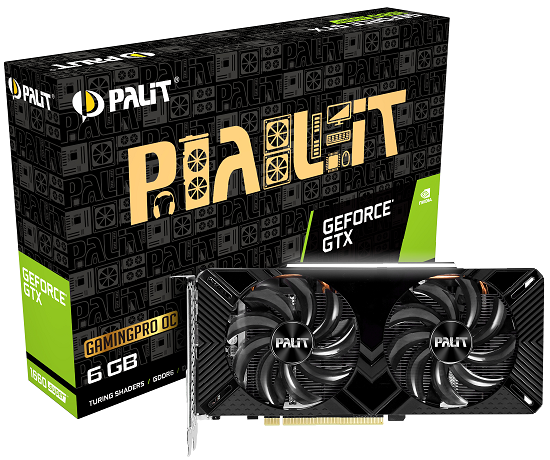 Nowe modele GTX 1660 SUPER i GTX 1650 SUPER będą dostępne w liniach produktowych Palit GamingPro i Palit StormX. Seria GamingPro wykorzystuje dwa wentylatory i dysponuje podświetleniem LED na grzbiecie karty. Seria StormX ma mniejsze rozmiary i zmieści się bez trudu w obudowach typu mini-ITX. Pojedynczy wentylator chłodzący kartę ma średnicę 10 cm i wytwarza mocny strumień powietrza efektywnie schładzający kartę.Ulepszona sekcja zasilania korzystająca z DrMOS jest dostępna w obydwu seriach GTX16 SUPER GamingPro i StormX. Zapewnia ona stabilne zasilanie o wysokiej wydajności prądowej, niskim poziomie zakłóceń, oraz skuteczne ograniczenie wytwarzanego ciepła. Najwyższy czas poprawić wydajność Twojego komputera wyposażając go w szybką kartę graficzną, która zapewni płynną pracę najnowszym grom komputerowym.Dostępność i cenaKarty GTX 1660Super pojawią się w sprzedaży 29 października. Model 1650 Super pojawi się w sklepach później – 22 listopada.Sterowniki29 października NVIDIA udostępni także nową wersję sterowników prawidłowo rozpoznającą nowe modele. Należy je pobrać ze strony www.nvidia.plSpecyfikacja techniczna poszczególnych serii:Najnowsza karta graficzna GTX 1660 SUPER różni się od poprzednika rodzajem zastosowanej pamięci. Tym razem jest to 6 GB już nie GDDR5 a szybszej pamięci GDDR6. Szyna pozostaje w tej samej szerokości 192-bit, podobnie jak taktowanie pamięci RAM – 1750 MHz. Lepsze kości przekładają się jednak na zwiększoną o 75% przepustowość – zamiast 192 GB/s jest 336 GB/s co przekłada się na lepszą wydajność karty.Pozostałe elementy specyfikacji nie ulegają zmianie. Nadal jest to układ Turing TU116 z 1408 jednostkami CUDA,  88 TMU i 48 ROP. Zapotrzebowanie na energię pozostaje na niezmienionym poziomie w porównaniu do wersji GTX 1660. Jak w wypadku pozostałych kart z serii 16xx, mimo, że karty korzystają z układów z serii Turing jak karty 20xx nie ma tu sprzętowego wsparcia dla ray tracingu.Palit przygotował cztery karty z układem GTX 1660 SUPER, standardową, podkręconą, mini-ITX i mini-ITX podkręconą:Palit GeForce GTX 1660 SUPER GAMINGPROPodstawowa karta z układem GTX1660 SUPER (TU116 wykonany w 12 nm procesie) taktowanym zegarem 1530 MHz podbijanym w trybie boost do 1785 MHz. Wyposażona jest w 6 GB pamięci DDR6 o przepustowości 336 GB/s i 192-bitowej szynie.Karta wyposażona jest w dwuwentylatorowe chłodzenie, backplate, śledź z otworami o strukturze plastra miodu ułatwiającą przepływ powietrza, podświetlenie LED, sekcję zasilania wykorzystującą  DrMOS. Karta o rozmiarach 235x115x40 mm zajmuje 2 sloty w komputerze.Złącza karty to Display Port 1.4, HDMI 2.0b i DVI. TDP karty to 120 W, zasilanie dostarczane jest 8-pinowym złączem, rekomendowana minimalna moc zasilacza to 450 W.Cena 1099 złPalit GeForce GTX 1660 SUPER GAMINGPRO OCPodkręcona wersja karty GAMINGPRO. Jedyną różnicą w specyfikacji jest wyższy zegar w trybie boost – 1830 MHzCena MSRP 1119 złPalit GeForce GTX 1660 SUPER STORMXKarta w standardzie mini-ITX o zmniejszonych rozmiarach (168x122x40 mm) i mniejszym układem chłodzenia wyposażonym w jeden wentylator i dwa ciepłowody. Zajmuje dwa sloty w komputerze. Różnice w porównaniu do większej wersji GAMINGPRO to brak backplate i podświetlania LED. Zegar GPU to 1530 MHz podbijany w trybie boost do 1785 MHz. Cena 1069 złPalit GeForce GTX 1660 SUPER STORMX OCPodkręcona wersja karty STORMX. Jedyną różnicą w specyfikacji jest wyższy zegar w trybie boost – 1830 MHz.Cena 1089 złPracą kart można sterować z poziomu dedykowanej aplikacji Thundermaster.Seria Palit GeForce GTX 1660 SUPER GamingProSeria Palit GeForce GTX 1660 SUPER StormXSeria Palit GeForce GTX 1650 SUPER StormX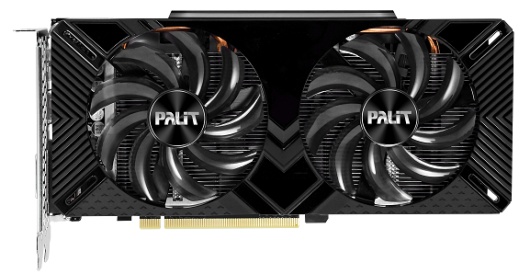 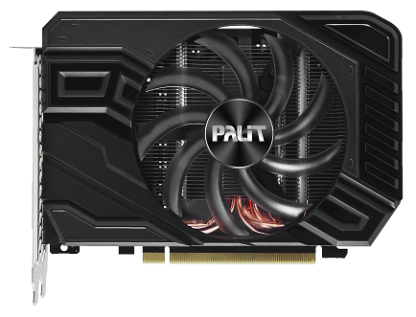 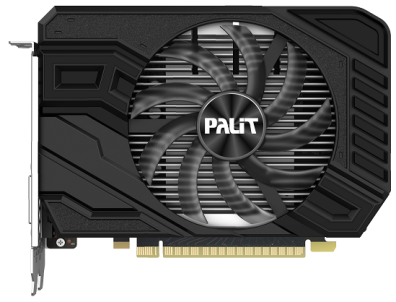 6GB, 14Gbps GDDR6 RAMZegar GPU wersji 
GamingPro OC boost: 1830MHzZegar GPU wersji 
GamingPro boost: 1785MHzDisplayPort 1.4 / HDMI 2.0b / DVIRadiator z ciepłowodami Podświetlenie LED Sekcja zasilania wykorzystująca DrMOS6GB, 14Gbps GDDR6 RAMZegar GPU wersji StormX OC boost: 1830MHzZegar GPU wersji StormX boost: 1785MHzUkład chłodzenia z 10 cm wentylatorem pasuje do obudów mini-ITXDisplayPort 1.4 / HDMI 2.0b / DVIRadiator z ciepłowodami Sekcja zasilania wykorzystująca DrMOS4GB, 12Gbps GDDR6 RAMZegar GPU wersji StormX OC boost: 1770MHzZegar GPU wersji StormX boost: 1725MHzUkład chłodzenia z 10 cm wentylatorem pasuje do obudów mini-ITXDisplayPort 1.4 / HDMI 2.0b / DVISekcja zasilania wykorzystująca DrMOS